La próstataÓrgano que fabrica sustancias que los espermatozoides se muevan y sobrevivan.Y tiene forma castaña.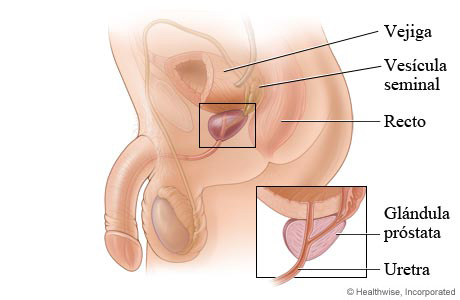 